ПОСТАНОВЛЕНИЕг. Весьегонск20.01.2021 года                                                                                                              № 20                О введении режима повышенной готовностиВ соответствии с требованиями статей 4, 11 Федерального закона от 21.12.1994 № 68-ФЗ «О защите населения и территорий от чрезвычайных ситуаций техногенного характера» и пунктами 24, 25 Положения о единой государственной системе предупреждения и ликвидации чрезвычайных ситуаций, утвержденного постановлением Правительства Российской Федерации от 30.12.2003 № 794, в связи с неблагоприятными погодными условиями ( снег, сильный ветер до 7-12 м/с и оттепель), для принятия экстренных мер по недопущению и восстановлению электроснабжения в  Весьегонском муниципальном округе постановляю:      1. Ввести с  23 час. 00 мин. 20 января 2021 года режим повышенной готовности для сил и средств Весьегонского звена единой государственной системе предупреждения и ликвидации чрезвычайных ситуаций Тверской области.     2. Установить для органов управления, сил и средств, привлекаемых для ликвидации ЧС местный уровень реагирования.     3. Ввести в действие План предупреждения и ликвидации ЧС муниципального образования, а также планы взаимодействия при ликвидации ЧС.      4.Развернуть оперативный штаб по недопущению ЧС и назначить руководителем . Главу Весьегонского муниципального округа Тверской области Пашукова А.В. Штаб развернуть в Администрации Весьегонского муниципального округа- кабинет 27.       5.  Координацию основных мероприятий, проводимых органами управления силами территориальной подсистемы Тверской области единой государственной системы предупреждения и ликвидации чрезвычайных ситуаций в целях недопущения чрезвычайной ситуации, возложить на комиссию по предупреждению и ликвидации чрезвычайных ситуаций Весьегонского  муниципального округа  Тверской области (через оперативный штаб по недопущению ЧС).Ответственность за всесторонние жизнеобеспечение граждан в случае ЧС возложить на заместителя Главы Администрации Весьегонского муниципального округа  Козлова А.В.6. Заведующему отделом ЖКХ и благоустройства территорий Администрации Весьегонского муниципального округа Мурцевой Е.В.:- оповестить население, руководителей организаций и предприятий  о складывающейся обстановке  в Весьегонском муниципальном округе  с привлечением специалистов Администрации Весьегонского муниципального округа.7..Контроль за выполнением настоящего постановления оставляю за собой.8. Настоящее постановление подлежит официальному обнародованию на информационных стендах Весьегонского муниципального округа и размещению на официальном сайте Администрации Весьегонского муниципального  округа в сети  «ИНТЕРНЕТ».9. Настоящее постановление вступает в силу после его официального обнародования.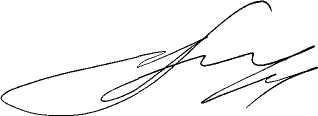 Глава Весьегонского муниципального округа                                                                                   А.В. Пашуков АДМИНИСТРАЦИЯ  ВЕСЬЕГОНСКОГО  МУНИЦИПАЛЬНОГО ОКРУГАТВЕРСКОЙ  ОБЛАСТИ